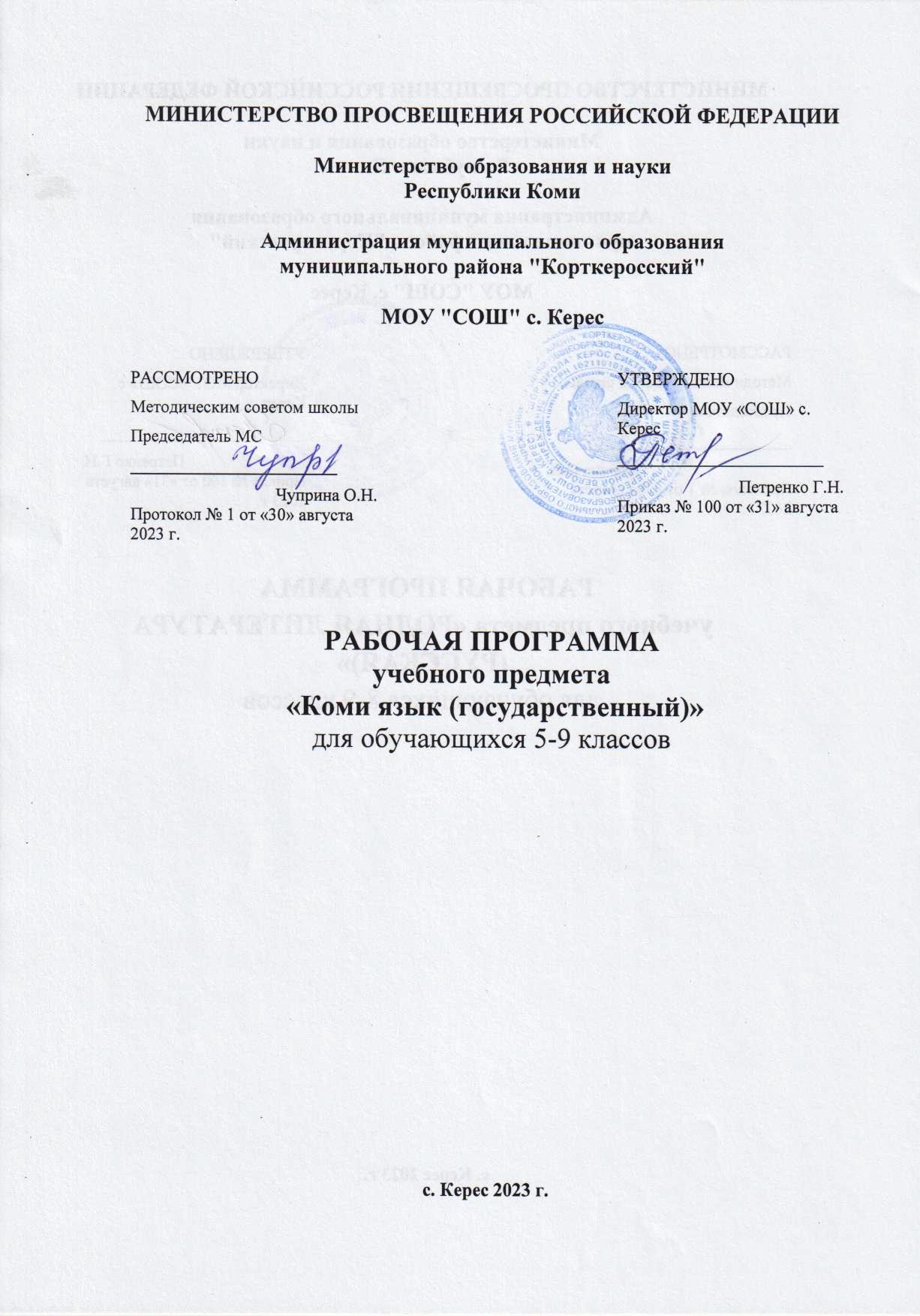 ПОЯСНИТЕЛЬНАЯ ЗАПИСКАПрограмма  учебного  предмета  «Коми  язык как неродной» для основной школы составлена в соответствии с Требованиями Федерального государственного  образовательного стандарта основного общего образования.Программа основана на модульном принципе построения учебного материала.ОБЩАЯ ХАРАКТЕРИСТИКА УЧЕБНОГО ПРЕДМЕТА«КОМИ ЯЗЫК (ГОСУДАРСТВЕННЫЙ)В настоящее время большое внимание уделяется этнокультурному содержанию современного школьного образования, что обусловлено целым рядом причин. В условиях изменившихся социально-экономических и политических основ Российского государства стало очевидно, что существование и успешное развитие современного общества возможно только при определён- ном уровне сформированности гражданской идентичности его членов. Учебный предмет «Коми язык как неродной» способен внести особый вклад в главный результат образования – воспитание гражданина России, так как будучи частью российской культуры, коми язык способствует формированию личности человека через заложенные в языке видение мира, менталитет, отношение к людям, то есть через культуру народа, пользующегося данным языком как средством общения. Коми язык открывает доступ к огромному духовному богатству коми народа, тем самым повышает уровень гуманитарного образования ученика.Содержание учебного предмета «Коми язык как неродной» включает в себя: 1) предметное содержание речи, 2) основные виды речевой деятельности (говорение, аудирование, чтение, письмо), 3) языковые средства, 4) социокультурное содержание речи. Указанные составляющие находятся в тесной  взаимосвязи, и отсутствие одной из них нарушает единство учебного предмета «Коми язык как неродной».Цели учебного предмета «Коми язык (государственный)»Цели учебного предмета представлены на личностном, метапредметном и предметном уровнях. Основные цели изучения коми языка как неродного в основной школе направлены на:дальнейшее развитие гражданской идентичности, чувства патриотизма и гордости за свой народ, свою республику, свою страну и осознание своей этнической и национальной принадлежности через изучение языка и культуры коми на- рода, общепринятых человеческих и базовых национальных ценностей;дальнейшее развитие активной жизненной позиции через обсуждение актуальных событий из  жизни, своих  собственных поступков и поступков своих сверстников, выражение своего отношения к происходящему, обоснование собственного мнения;дальнейшее освоение универсальных способов организации своей учебной деятельности и достижение более высокого уровня развития необходимых универсальных учебных действий (УУД);дальнейшее развитие коммуникативной компетенции в совокупности её составляющих, а именно:речевой компетенции – развитие коммуникативных умений в четырех основных видах речевой деятельности (говорении, аудировании, чтении, письме);языковой компетенции – овладение новыми языковыми средствами (фонетическими, орфографическими, лексическими, грамматическими) в соответствии c темами и ситуациями общения, отобранными для изучения в основной школе; освоение языковых явлений изучаемого языка, разных способов выражения мысли на русском и коми языках;        - социокультурной компетенции – приобщение к культуре, традициям, реалиям народа коми в рамках тем, сфер и ситуаций общения, отвечающих опыту, интересам, психологическим особенностям обучающихся основной школы на разных её этапах; формирование умения представлять культуру своей страны средствами изучаемого языка в условиях межкультурного общения;компенсаторной компетенции – решение коммуникативной задачи в условиях дефицита языковых средств при получении и передаче информации;учебно-познавательной компетенции – дальнейшее освоение доступных обучающимся способов и приёмов самостоятельного изучения коми языка и культуры, в том числе с использованием новых информационных технологий.Место учебного предмета в учебном планеКоми язык как учебный предмет наряду с иностранным языком, русским языком и литературой входит в образова- тельную область «Филология», закладывая основы филологи- ческого образования и формируя коммуникативную культуру обучающихся.На уровне основного общего образования для изучения учебного предмета «Коми язык как неродной» отводится 2 учебных часа в неделю для каждого года обучения). СОДЕРЖАНИЕ УЧЕБНОГО ПРЕДМЕТАПЛАНИРУЕМЫЕ РЕЗУЛЬТАТЫ ОСВОЕНИЯ ПРОГРАММЫ ПО КОМИ ЯЗЫКУ (ГОСУДАРСТВЕННОМУ)  НА УРОВНЕ ОСНОВНОГО ОБЩЕГО ОБРАЗОВАНИЯЛИЧНОСТНЫЕ РЕЗУЛЬТАТЫЛичностные результаты выпускников основной школы, формируемые при изучении коми языка как неродного:мотивация к изучению коми языка;понимание значения русского и коми языков в современном мире;стремление к совершенствованию собственной речевой культуры в целом;осознание общекультурной и этнической идентичности как составляющих гражданской идентичности личности;стремление к лучшему осознанию многонациональной культуры своей страны; толерантное отношение к проявлениям иной культуры; осознание себя гражданином своей страны;приобщение к ценностям культуры коми народа как через источники информации на коми языке (в том числе мультимедийные), так и через непосредственное участие в мероприятиях, проводимых на коми языке;осознание возможностей самореализации средствами коми языка;готовность отстаивать национальные и общечеловеческие (гуманистические, демократические) ценности, свою гражданскую позицию.МЕТАПРЕДМЕТНЫЕ РЕЗУЛЬТАТЫрациональное  планирование  своей   учебной   деятельности, в том числе своего речевого и неречевого поведения, и работа в соответствии с намеченным планом;осуществление исследовательских учебных действий, включающих навыки работы с информацией: поиск и выделение нужной информации, обобщение и фиксация информации;реализация индивидуальных и совместных учебных проектов;осуществление коммуникативных действий, включающих стратегии взаимодействия с окружающими, выполнение разных социальных   ролей,  достижение   взаимопонимания в процессе устного и письменного общения с носителями коми языка, установление межличностных и межкультурных контактов в доступных пределах;смысловое чтение, включающее умение определять тему, прогнозировать содержание текста по заголовку/по ключевым словам, выделять основную мысль, главные факты, опуская второстепенные, устанавливать логическую последовательность основных фактов;осуществление регулятивных действий самонаблюдения, самоконтроля, самооценки в процессе коммуникативной деятельности на коми языке.ПРЕДМЕТНЫЕ РЕЗУЛЬТАТЫПредметные результаты освоения выпускниками основ- ной школы программы по коми языку как неродному:Речевая компетенция в следующих видах речевой деятельности:говорение:осуществление различных видов диалога в стандартных ситуациях общения с соблюдением норм речевого этикета, переспросом, уточнением (при необходимости расспрос собеседника и ответы на его вопросы, высказывание своего мнения, просьбы, ответ на предложение собеседника согласием/отказом в пределах изученной тематики и усвоенного лексико-грамматического материала;рассказ о себе, своей семье, друзьях, своих интересах и планах на будущее;сообщение кратких сведений о своём городе/селе, о своей стране в целом и Республике Коми в частности;описание события/явления, передача основного содержания, основной мысли прочитанного или услышанного, выражение своего отношения к прочитанному/услышанному, краткая характеристика персонажей;аудирование:восприятие на слух и полное понимание речи учителя, одноклассников;восприятие на слух и понимание основного содержания не- сложных аутентичных аудио- и видеотекстов, относящихся к разным коммуникативным типам речи (сообщение/рас- сказ/интервью/беседа);восприятие на слух и выборочное понимание с опорой на языковую догадку и контекст кратких несложных аутентичных прагматических аудио- и видеотекстов с выделением значимой/нужной/необходимой информации;чтение:аутентичных текстов разных жанров и стилей преимущественно с пониманием основного содержания;несложных аутентичных текстов разных жанров и стилей с полным и точным пониманием и с использованием различных приёмов смысловой переработки текста (языковой догадки, выборочного перевода), а также справочных материалов; оценка полученной информации, выражение своего мнения;аутентичных текстов с выборочным пониманием значимой/ нужной/интересующей информации;письменная речь:заполнение анкет и формуляров;написание поздравления, личных писем с опорой на образец, включающих формулы речевого этикета, принятых в коми языке.Языковая компетенция (владение языковыми средствами):адекватное произношение и различение на слух всех звуков коми языка; соблюдение правильного ударения в словах и фразах;соблюдение ритмико-интонационных особенностей предложений различных коммуникативных типов (утвердительное, вопросительное, отрицательное, повелительное); правильное членение предложений на смысловые группы;распознавание и употребление в речи основных значений изученных лексических единиц (слов, словосочетаний, реплик-клише речевого этикета);понимание явлений синонимии, антонимии, многозначности слов в коми языке;применение правил лексической  сочетаемости в коми языке;понимание и использование основных способов словообразования (суффиксации, словосложения, конверсии);распознавание и употребление в речи основных морфологических форм и синтаксических конструкций коми языка; определение признаков изученных  грамматических  явлений (существительных, временных форм глаголов, модальных глаголов, степеней сравнения прилагательных и наречий, местоимений, числительных, послелогов, частиц);понимание основных различий систем коми и русского языков.Социокультурная компетенция:применение знаний о национально-культурных особенностях речевого и неречевого поведения народа коми в различных ситуациях формального и неформального межличностного и межкультурного общения;распознавание и употребление в устной и письменной речи основных норм речевого этикета (реплик-клише, наиболее распространенной оценочной лексики), принятых в коми языке;употребление распространенной фоновой лексики и реалий Республики Коми, некоторых образцов фольклора (скороговорки, поговорки, пословицы) в соответствии с коммуникативной задачей;понимание образцов художественной, публицистической и научно-популярной литературы на коми языке;представление об особенностях образа жизни, быта, культуры народа коми, известных достопримечательностях, выдающихся людях и их вкладе в культуру, науку, спорт Республики Коми и России;представление о сходстве и различиях в традициях России и Республики Коми.Компенсаторная компетенция:решение коммуникативной задачи в условиях дефицита языковых средств при получении и приёме информации за счёт использования контекстуальной догадки, переспроса, словарных замен, жестов, мимики, игнорирования языковых трудностей.Учебно-познавательная компетенция:сопоставление и сравнение языковых явлений русского и коми языков на уровне отдельных грамматических явлений, слов, словосочетаний, предложений;владение приемами работы с аутентичным текстом: использование определенной стратегии чтения/аудирования в зависимости от коммуникативной задачи (читать/слушать текст с разной глубиной понимания);действие по образцу/аналогии при выполнении упражнений и составлении собственных высказываний в пределах учеб- ной тематики основной школы;использование справочного материала (грамматического, орфографического и др. справочников, двуязычного словаря, энциклопедии, в том числе мультимедийных средств);владение способами и приемами дальнейшего самостоятельного изучения коми языка.ТЕМАТИЧЕСКОЕ ПЛАНИРОВАНИЕ5 КЛАСС6 класс7 класс8 класс9 классПОУРОЧНОЕ ПЛАНИРОВАНИЕ5 КЛАСС6 класс7 класс8 класс9 классУЧЕБНО-МЕТОДИЧЕСКОЕ ОБЕСПЕЧЕНИЕ ОБРАЗОВАТЕЛЬНОГО ПРОЦЕССАОБЯЗАТЕЛЬНЫЕ УЧЕБНЫЕ МАТЕРИАЛЫ ДЛЯ УЧЕНИКА1. Якубив Т.В., Поликарпова Т.Д. , Чумакова И.А. Коми язык . 5 класс: Учебник для общеобразовательных организаций . В двух частях. Часть I. Для изучающих коми язык как неродной. – Сыктывкар ООО «Анбур», 2017. 2. Якубив Т.В., Поликарпова Т.Д. , Чумакова И.А. Коми язык . 5 класс: Учебник для общеобразовательных организаций . В двух частях. Часть II. Для изучающих коми язык как неродной. – Сыктывкар ООО «Анбур», 2017. 3. Якубив Т.В., Поликарпова Т.Д. , Чумакова И.А. Коми язык . 6 класс: Учебник для общеобразовательных организаций . В двух частях. Часть I. Для изучающих коми язык как неродной. – Сыктывкар ООО «Анбур», 2018. 4. Якубив Т.В., Поликарпова Т.Д. , Чумакова И.А. Коми язык . 6 класс: Учебник для общеобразовательных организаций . В двух частях. Часть II. Для изучающих коми язык как неродной. – Сыктывкар ООО «Анбур», 2018.МЕТОДИЧЕСКИЕ МАТЕРИАЛЫ ДЛЯ УЧИТЕЛЯБезносикова Л.М. , Ляшев В.А. Словарь антонимов коми языка С.1992.Безносикова Л.М. Айбабина Е.А. Солварь эпитетов С. 1994Плесовский Ф.В. Коми пословицы и поговорки. С. 1983.Коми-русский словарь С.2005Ракин А.Н. Краткий коми - русский русско-коми зоонимический словарь С. 1993.Русско-коми коми –русский словарь С.2009.Русско-коми словарь С.2005Жеребцов Л.Н., Н.Д. Конаков, К.С. Королев. Из жизни древних коми. Коми кн. изд. 1985г.Канаков Н.Д. Мифология коми. Москва-Сыктывкар. Изд-во ДИК,1999 г.КобловаН.А.Литература РК 5 класс С.2004Манова Н.Д. Учимся говорить покоми. Коми кн. изд-во.1994Остапова З.В. Вильышпоз Коми кн. изд-во.2000Родники Пармы. Сыктывкар. Коми кн. изд. 1989 г.Савельева Э.А.. Историко-культурный атлас Республики Коми. Москва. Дизайн. Информация. Картография. 2001 г.Таскаев А. И. Красная книга РК. Сыкт. 2009 во.Традиционная культура народа коми. Сыктывкар. Коми кн. изд. 1994 ЦИФРОВЫЕ ОБРАЗОВАТЕЛЬНЫЕ РЕСУРСЫ И РЕСУРСЫ СЕТИ ИНТЕРНЕТ.http://komishkola.ucoz.ru/http://fu-lab.ru/http://dict.fu-lab.ru/http://fu-lab.ru/raskladkahttp://fu-lab.ru/pravopisanie%C2%A0http://komicorpora.ru/http://komikyv.org/http://fu-lab.ru/uchposobiya%C2%A0http://wiki.fu-lab.ru/index.phpПредметное содержание речи5 класс6 класс7 класс8 класс9 класс1. Школьное образование, школьная жизнь. Распорядок дня в школе. Изучаемые предметы и отношение к ним. Внеклассные мероприятия. Школьные каникулы. (48 ч.)Первый день в новом учебном году. День Знаний. Школа. Распорядок дня в школе.(10 ч.)Класс, одноклассники. День учителя. Любимый учитель. (10 ч.)Учебные предметы. Любимый предмет. Учебное расписание. Успехи в школе. Летние каникулы.(10 ч.)Современная школа. Внеклассные мероприятия / Школьные кружки. Школьные проекты. Отношение к школе. (10 ч.)Учебные предметы, важные для будущей профессии. Образовательная карта ВУЗов/ССУЗов Республики Коми. (8 ч.)2. Взаимоотношения в семье, со сверстниками; решение конфликтных ситуаций. Внешность и черты характера человека. (45 ч.)Характеристика членов семьи: внешность, черты характера. Распорядок дня в семье. Совместное проведение досуга.(10 ч.)Семейные праздники. Выбор и покупка подарка. Покупка продуктов питания к праздничному столу. Поздравительные /при-гласительные открытки. Планирование праздника. (9 ч.)Взаимо- отношения с друзьями. Лучший (-ая) друг/ подруга. (9 ч.)Обязанности в семье. Работа по дому. Семейные правила и традиции. Взаимопомощь в семье. (9 ч.)Взаимоотношения в семье. (8 ч.)3. Здоровый образ жизни: спорт, сбалансированное питание, здоровые привычки. (41 ч.)Здоровье. Прием у врача/вызов врача на дом. Покупка лекарств в аптеке. Спортивные секции. (7 ч.)Летние виды спорта. История некоторых видов спорта. Мои спортивные увлечения во время летних каникул. (8 ч.)Зимние виды спорта. Спортивные увлечения во время зимних каникул. Традиционные виды спорта в Республике Коми. (8 ч.)Олимпийские, паралимпийские игры. Олимпийские, паралимпийские чемпионы Республики Коми. (8 ч.)Забота о здоровье. Правильное питание. Вредные привычки в молодёжной среде и борьба с ними. Спортивный лагерь. (10 ч.)4. Досуг и увлечения (чтение, кино, театр, музей, музыка, изобразительное искусство и др.). Виды отдыха, путешествий. Молодёжная мода. (40 ч.)Любимые игры. Коми игры. Любимые книги. Компьютерные игры. (8 ч.)Посещение музея/выставки. Виды путешествий. Планирование поездки. Выбор маршрута. (7 ч.)Планирование свободного времени. Поход в кинотеатр. Посещение театра/филармонии. Театры Республики Коми. Покупка билетов. Музыкальные предпочтения современных подростков. Музыкальные/танцевальные коллективы Республики Коми. (10 ч.)Молодёжная мода. Покупка одежды. (7 ч.)Декоративно-прикладное искусство народа коми. Увлечения родных и друзей. (8 ч.)5. Мир профессий. Проблемы выбора профессии. Выдающиеся люди Республики Коми. (34 ч.)Профессии родных, знакомых. (7 ч.)Творческие профессии. Знаменитые люди творческих профессий Республики Коми (писатели, поэты, художники). (7 ч.)Творческие профессии. Знаменитые люди творческих профессий Республики Коми (театральные деятели, певцы, композиторы). (7 ч.)Выдающиеся ученые Республики Коми. (7 ч.)Популярные и перспективные профессии. Необычные профессии. Выбор будущей профессии. (6 ч.)6. Человек и окружающий мир. Природа. Проблемы экологии. Защита окружающей среды. Климат, погода. Условия проживания в городской/сельской местности. (41 ч.)Описание погоды. Времена года. Любимое время года. Забота о домашних животных. (10 ч.)Квартира/дом/комната. Предметы интерьера, мебели. Традиционное жилище коми. (6 ч.) Родной город/ родное село. История города/села. Символы города/села. Достопримечательности. (8 ч.) Проблемы загрязнения природы. Красная книга Республики Коми. Удивительные явления природы. (9 ч.) Защита окружающей среды в Республике Коми. Заповедники/ национальные природные парки Республики Коми. (8 ч.)7. Роль и влияние средств массовой информации на жизнь человека. (19 ч.)Детские газеты и журналы на коми языке. Школьная газета. (6 ч.)Телевидение. Телепередачи на коми языке. Любимая телепередача. (5 ч.)Интернет. Информационные порталы Республики Коми. (4 ч.)Роль и влияние средств массовой информации на жизнь человека. (4 ч.)8. Коми край: географическое положение, страницы истории, достопримечательности, культурные особенности (национальные праздники, знаменательные даты, традиции, обычаи). (72 ч.)Коми национальный костюм. Коми национальная кухня. Коми музыкальные инструменты. (16 ч.) Географическое положение Республики Коми. Природные богатства Республики Коми: лес, нефть, газ, уголь и т.п. Реки Республики Коми. Государственная символика Республики Коми. Традиционные праздники народа коми. (15 ч.)Сыктывкар – столица Республики Коми. История города. (11 ч.) Страницы истории Республики Коми. Легенды и предания народа коми. (14 ч.)Финно-угорские языки. Финно-угорские республики, страны. История письменности Республики Коми. (16 ч.)Теория итого: 34068 часов68 часов68часов68 часов68 часов№п/пНаименование разделов и тем программыКоличество часовКоличество часовКоличество часовЭлектронные (цифровые) образовательные ресурсы№п/пНаименование разделов и тем программыВсегоКонтрольные работыПрактические работыЭлектронные (цифровые) образовательные ресурсыРаздел 1.  Первый день в новом учебном году. День Знаний. Школа. Распорядок дня в школеРаздел 1.  Первый день в новом учебном году. День Знаний. Школа. Распорядок дня в школеРаздел 1.  Первый день в новом учебном году. День Знаний. Школа. Распорядок дня в школеРаздел 1.  Первый день в новом учебном году. День Знаний. Школа. Распорядок дня в школеРаздел 1.  Первый день в новом учебном году. День Знаний. Школа. Распорядок дня в школеРаздел 1.  Первый день в новом учебном году. День Знаний. Школа. Распорядок дня в школе1Первый учебный день100http://fu-lab.ru/uchposobiya%C2%A0http://wiki.fu-lab.ru/index.php2Мой классный руководитель100http://fu-lab.ru/uchposobiya%C2%A0http://wiki.fu-lab.ru/index.php3Новые знакомства100http://fu-lab.ru/uchposobiya%C2%A0http://wiki.fu-lab.ru/index.php4Школьные принадлежности100http://fu-lab.ru/uchposobiya%C2%A0http://wiki.fu-lab.ru/index.php5Моя школа 100http://fu-lab.ru/uchposobiya%C2%A0http://wiki.fu-lab.ru/index.php6Распорядок дня школьника100http://fu-lab.ru/uchposobiya%C2%A0http://wiki.fu-lab.ru/index.php7Распорядок дня школьника100http://fu-lab.ru/uchposobiya%C2%A0http://wiki.fu-lab.ru/index.php8Наш класс 100http://fu-lab.ru/uchposobiya%C2%A0http://wiki.fu-lab.ru/index.php9Моё хобби – чтение 100http://fu-lab.ru/uchposobiya%C2%A0http://wiki.fu-lab.ru/index.php10Иван Алексеевич Куратов100Раздел 2. Характеристика членов семьи: внешность, черты характера. Распорядок дня в семье. Совместное проведение досуга.Раздел 2. Характеристика членов семьи: внешность, черты характера. Распорядок дня в семье. Совместное проведение досуга.Раздел 2. Характеристика членов семьи: внешность, черты характера. Распорядок дня в семье. Совместное проведение досуга.Раздел 2. Характеристика членов семьи: внешность, черты характера. Распорядок дня в семье. Совместное проведение досуга.Раздел 2. Характеристика членов семьи: внешность, черты характера. Распорядок дня в семье. Совместное проведение досуга.Раздел 2. Характеристика членов семьи: внешность, черты характера. Распорядок дня в семье. Совместное проведение досуга.1Наша дружная семья100http://fu-lab.ru/uchposobiya%C2%A0http://wiki.fu-lab.ru/index.php2Черты характера членов семьи 100http://fu-lab.ru/uchposobiya%C2%A0http://wiki.fu-lab.ru/index.php3Внешность членов семьи100http://fu-lab.ru/uchposobiya%C2%A0http://wiki.fu-lab.ru/index.php4Внешность членов семьи100http://fu-lab.ru/uchposobiya%C2%A0http://wiki.fu-lab.ru/index.php5Моя родословная100http://fu-lab.ru/uchposobiya%C2%A0http://wiki.fu-lab.ru/index.php6Распорядок дня в семье100http://fu-lab.ru/uchposobiya%C2%A0http://wiki.fu-lab.ru/index.php7Наш выходной день100http://fu-lab.ru/uchposobiya%C2%A0http://wiki.fu-lab.ru/index.php8Наш выходной день100http://fu-lab.ru/uchposobiya%C2%A0http://wiki.fu-lab.ru/index.php9Увлечения членов семьи 100http://fu-lab.ru/uchposobiya%C2%A0http://wiki.fu-lab.ru/index.php10Семья Виктора Савина 100http://fu-lab.ru/uchposobiya%C2%A0http://wiki.fu-lab.ru/index.phpРаздел 3. Профессии родных, знакомых.Раздел 3. Профессии родных, знакомых.Раздел 3. Профессии родных, знакомых.Раздел 3. Профессии родных, знакомых.Раздел 3. Профессии родных, знакомых.Раздел 3. Профессии родных, знакомых.1Все профессии нужны!100http://fu-lab.ru/uchposobiya%C2%A0http://wiki.fu-lab.ru/index.php2Все профессии важны!100http://fu-lab.ru/uchposobiya%C2%A0http://wiki.fu-lab.ru/index.php3Все профессии важны!100http://fu-lab.ru/uchposobiya%C2%A0http://wiki.fu-lab.ru/index.php4Место работы моих родных100http://fu-lab.ru/uchposobiya%C2%A0http://wiki.fu-lab.ru/index.php5Место работы моих родных100http://fu-lab.ru/uchposobiya%C2%A0http://wiki.fu-lab.ru/index.php6Кем быть?100http://fu-lab.ru/uchposobiya%C2%A0http://wiki.fu-lab.ru/index.php7Домашнее чтение100http://fu-lab.ru/uchposobiya%C2%A0http://wiki.fu-lab.ru/index.phpРаздел 4. Здоровье. Прием у врача /вызов врача на дом. Покупка лекарств в аптеке. Спортивные секции.Раздел 4. Здоровье. Прием у врача /вызов врача на дом. Покупка лекарств в аптеке. Спортивные секции.Раздел 4. Здоровье. Прием у врача /вызов врача на дом. Покупка лекарств в аптеке. Спортивные секции.Раздел 4. Здоровье. Прием у врача /вызов врача на дом. Покупка лекарств в аптеке. Спортивные секции.Раздел 4. Здоровье. Прием у врача /вызов врача на дом. Покупка лекарств в аптеке. Спортивные секции.1Моё здоровье 100http://fu-lab.ru/uchposobiya%C2%A0http://wiki.fu-lab.ru/index.php2Будь здоров!100http://fu-lab.ru/uchposobiya%C2%A0http://wiki.fu-lab.ru/index.php3У врача100http://fu-lab.ru/uchposobiya%C2%A0http://wiki.fu-lab.ru/index.php4У врача 100http://fu-lab.ru/uchposobiya%C2%A0http://wiki.fu-lab.ru/index.php5В аптеке 100http://fu-lab.ru/uchposobiya%C2%A0http://wiki.fu-lab.ru/index.php6Здоровое питание 100http://fu-lab.ru/uchposobiya%C2%A0http://wiki.fu-lab.ru/index.php7Здоровый образ жизни 100http://fu-lab.ru/uchposobiya%C2%A0http://wiki.fu-lab.ru/index.phpРаздел 5. Описание погоды. Времена года. Любимое время года. Забота о домашних животных.Раздел 5. Описание погоды. Времена года. Любимое время года. Забота о домашних животных.Раздел 5. Описание погоды. Времена года. Любимое время года. Забота о домашних животных.Раздел 5. Описание погоды. Времена года. Любимое время года. Забота о домашних животных.Раздел 5. Описание погоды. Времена года. Любимое время года. Забота о домашних животных.1Осень – краса земли Коми100http://fu-lab.ru/uchposobiya%C2%A0http://wiki.fu-lab.ru/index.php2Осень – краса земли Коми100http://fu-lab.ru/uchposobiya%C2%A0http://wiki.fu-lab.ru/index.php3Зима – сказочное  время года100http://fu-lab.ru/uchposobiya%C2%A0http://wiki.fu-lab.ru/index.php4Зима – сказочное время года100http://fu-lab.ru/uchposobiya%C2%A0http://wiki.fu-lab.ru/index.php5Матушка –весна всем красна100http://fu-lab.ru/uchposobiya%C2%A0http://wiki.fu-lab.ru/index.php6Яркое лето100http://fu-lab.ru/uchposobiya%C2%A0http://wiki.fu-lab.ru/index.php7Яркое лето100http://fu-lab.ru/uchposobiya%C2%A0http://wiki.fu-lab.ru/index.php8Моё любимое время года 1009Братья наши меньшие10010Братья наши меньшие100Раздел 6. Любимые игры. Коми игры. Любимые книги. Компьютерные игры.Раздел 6. Любимые игры. Коми игры. Любимые книги. Компьютерные игры.Раздел 6. Любимые игры. Коми игры. Любимые книги. Компьютерные игры.Раздел 6. Любимые игры. Коми игры. Любимые книги. Компьютерные игры.Раздел 6. Любимые игры. Коми игры. Любимые книги. Компьютерные игры.http://fu-lab.ru/uchposobiya%C2%A0http://wiki.fu-lab.ru/index.php1Подвижные игры 100http://fu-lab.ru/uchposobiya%C2%A0http://wiki.fu-lab.ru/index.php2Кукла –оберег100http://fu-lab.ru/uchposobiya%C2%A0http://wiki.fu-lab.ru/index.php3Детские развлечения100http://fu-lab.ru/uchposobiya%C2%A0http://wiki.fu-lab.ru/index.php4Настольные игры100http://fu-lab.ru/uchposobiya%C2%A0http://wiki.fu-lab.ru/index.php5Настольные игры 100http://fu-lab.ru/uchposobiya%C2%A0http://wiki.fu-lab.ru/index.php6Увлечения подростков 100http://fu-lab.ru/uchposobiya%C2%A0http://wiki.fu-lab.ru/index.php7Мои любимые книги100http://fu-lab.ru/uchposobiya%C2%A0http://wiki.fu-lab.ru/index.php8Мои любимые книги100http://fu-lab.ru/uchposobiya%C2%A0http://wiki.fu-lab.ru/index.phpРаздел 7. Коми национальный костюм. Коми национальная кухня. Коми музыкальные инструментыРаздел 7. Коми национальный костюм. Коми национальная кухня. Коми музыкальные инструментыРаздел 7. Коми национальный костюм. Коми национальная кухня. Коми музыкальные инструментыРаздел 7. Коми национальный костюм. Коми национальная кухня. Коми музыкальные инструментыРаздел 7. Коми национальный костюм. Коми национальная кухня. Коми музыкальные инструментыРаздел 7. Коми национальный костюм. Коми национальная кухня. Коми музыкальные инструменты1Моя одежда100http://fu-lab.ru/uchposobiya%C2%A0http://wiki.fu-lab.ru/index.php2Моя одежда100http://fu-lab.ru/uchposobiya%C2%A0http://wiki.fu-lab.ru/index.php3Моя любимая одежда100http://fu-lab.ru/uchposobiya%C2%A0http://wiki.fu-lab.ru/index.php4Коми национальная одежда100http://fu-lab.ru/uchposobiya%C2%A0http://wiki.fu-lab.ru/index.php5Коми национальная одежда100http://fu-lab.ru/uchposobiya%C2%A0http://wiki.fu-lab.ru/index.php6Коми национальная одежда100http://fu-lab.ru/uchposobiya%C2%A0http://wiki.fu-lab.ru/index.php7Наша еда100http://fu-lab.ru/uchposobiya%C2%A0http://wiki.fu-lab.ru/index.php8Наша еда100http://fu-lab.ru/uchposobiya%C2%A0http://wiki.fu-lab.ru/index.php9Наша еда 100http://fu-lab.ru/uchposobiya%C2%A0http://wiki.fu-lab.ru/index.php10Хлебосольный коми край100http://fu-lab.ru/uchposobiya%C2%A0http://wiki.fu-lab.ru/index.php11Хлебосольный коми край100http://fu-lab.ru/uchposobiya%C2%A0http://wiki.fu-lab.ru/index.php12Хлебосольный коми край100http://fu-lab.ru/uchposobiya%C2%A0http://wiki.fu-lab.ru/index.php13Коми народные музыкальные инструменты100http://fu-lab.ru/uchposobiya%C2%A0http://wiki.fu-lab.ru/index.php14Коми народные музыкальные инструменты100http://fu-lab.ru/uchposobiya%C2%A0http://wiki.fu-lab.ru/index.php15Урок-игра.100http://fu-lab.ru/uchposobiya%C2%A0http://wiki.fu-lab.ru/index.php16Промежуточная аттестация110http://fu-lab.ru/uchposobiya%C2%A0http://wiki.fu-lab.ru/index.phpОБЩЕЕ КОЛИЧЕСТВО ЧАСОВ ПО ПРОГРАММЕОБЩЕЕ КОЛИЧЕСТВО ЧАСОВ ПО ПРОГРАММЕ3410№п/пНаименование разделов и тем программыКоличество часовКоличество часовКоличество часовЭлектронные (цифровые) образовательные ресурсы№п/пНаименование разделов и тем программыВсегоКонтрольные работыПрактические работыЭлектронные (цифровые) образовательные ресурсы1Класс, одноклассники. День учителя. Любимый учитель.10002Семейные праздники. Выбор и покупка подарка. Покупка продуктов питания к праздничному столу. Поздравительные/пригласительные открытки. Планирование праздника. 900http://fu-lab.ru/uchposobiya%C2%A0http://wiki.fu-lab.ru/index.php3Летние виды спорта. История некоторых видов спорта. Мои спортивные увлечения во время летних каникул.800http://fu-lab.ru/uchposobiya%C2%A0http://wiki.fu-lab.ru/index.php4Посещение музея/выставки. Виды путешествий. Планирование поездки. Выбор маршрута700http://fu-lab.ru/uchposobiya%C2%A0http://wiki.fu-lab.ru/index.php5Творческие профессии. Знаменитые люди творческих профессий Республики Коми (писатели, поэты, художники).7006Квартира/дом/комната. Предметы интерьера, мебели. Традиционное жилище коми.600http://fu-lab.ru/uchposobiya%C2%A0http://wiki.fu-lab.ru/index.php7Детские газеты и журналы на коми языке. Школьная газета.6008Географическое положение Республики Коми. Природные богатства РеспубликиКоми: лес, нефть, газ, уголь и т.п. Реки Республики Коми. Государственная символика Республики Коми. Традиционные праздники народа коми.1500http://fu-lab.ru/uchposobiya%C2%A0http://wiki.fu-lab.ru/index.phpИтого: 6810№п/пНаименование разделов и тем программыКоличество часовКоличество часовКоличество часовЭлектронные (цифровые) образовательные ресурсы№п/пНаименование разделов и тем программыВсегоКонтрольные работыПрактические работыЭлектронные (цифровые) образовательные ресурсы1Учебные предметы. Любимый предмет. Учебное расписание. Успехи в школе. Летние каникулы.1000http://fu-lab.ru/uchposobiya%C2%A0http://wiki.fu-lab.ru/index.php2Взаимоотношения с друзьями. Лучший (-ая) друг/подруга.900http://fu-lab.ru/uchposobiya%C2%A0http://wiki.fu-lab.ru/index.php3Зимние виды спорта. Спортивные увлечения во время зимних каникул. Традиционные виды спорта в Республике Коми.8004Планирование свободного времени. Поход в кинотеатр. Посещение театра/филармонии. Театры Республики Коми. Покупка билетов. Музыкальные предпочтения современных подростков. Музыкальные/танцевальные коллективы Республики Коми.1000http://fu-lab.ru/uchposobiya%C2%A0http://wiki.fu-lab.ru/index.php5Творческие профессии. Знаменитые люди творческих профессий Республики Коми (театральные деятели, певцы, композиторы700http://fu-lab.ru/uchposobiya%C2%A0http://wiki.fu-lab.ru/index.php6Родной город/ родное село. История города/села. Символы города/села. Достопримечательности.8007Телевидение. Телепередачи на коми языке. Любимая телепередача.500http://fu-lab.ru/uchposobiya%C2%A0http://wiki.fu-lab.ru/index.php8Сыктывкар – столица Республики Коми. История города.1100Итого: 6810№п/пНаименование разделов и тем программыКоличество часовКоличество часовКоличество часовЭлектронные (цифровые) образовательные ресурсы№п/пНаименование разделов и тем программыВсегоКонтрольные работыПрактические работыЭлектронные (цифровые) образовательные ресурсы1Современная школа. Внеклассные мероприятия/ Школьные кружки. Школьные проекты. Отношение к школе.1000http://fu-lab.ru/uchposobiya%C2%A0http://wiki.fu-lab.ru/index.php2Обязанности в семье. Работа по дому. Семейные правила и традиции. Взаимопомощь в семье.900http://fu-lab.ru/uchposobiya%C2%A0http://wiki.fu-lab.ru/index.php3Олимпийские, паралимпийские игры. Олимпийские, паралимпийские чемпионы Республики Коми.800http://fu-lab.ru/uchposobiya%C2%A0http://wiki.fu-lab.ru/index.php4Молодёжная мода. Покупка одежды.7005Выдающиеся учёные Республики Коми. 7006Проблемы загрязнения природы. Красная книга Республики Коми. Удивительные явления природы.900http://fu-lab.ru/uchposobiya%C2%A0http://wiki.fu-lab.ru/index.php7Интернет. Информационные порталы Республики Коми. 4008Страницы истории Республики Коми. Легенды и предания народа коми.1400http://fu-lab.ru/uchposobiya%C2%A0http://wiki.fu-lab.ru/index.phpИтого: 6810№п/пНаименование разделов и тем программыКоличество часовКоличество часовКоличество часовЭлектронные (цифровые) образовательные ресурсы№п/пНаименование разделов и тем программыВсегоКонтрольные работыПрактические работыЭлектронные (цифровые) образовательные ресурсы1Учебные предметы, важные для будущей профессии. Образовательная карта ВУЗов/ССУЗов Республики Коми. 800http://fu-lab.ru/uchposobiya%C2%A0http://wiki.fu-lab.ru/index.php2Взаимоотношения в семье. 8003Забота о здоровье. Правильное питание. Вредные привычки в молодёжной среде и борьба с ними. Спортивный лагерь.1000http://fu-lab.ru/uchposobiya%C2%A0http://wiki.fu-lab.ru/index.php4Декоративно-прикладное искусство народа коми. Увлечения родных и друзей.800http://fu-lab.ru/uchposobiya%C2%A0http://wiki.fu-lab.ru/index.php5Популярные и перспективные профессии. Необычные профессии. Выбор будущей профессии.600http://fu-lab.ru/uchposobiya%C2%A0http://wiki.fu-lab.ru/index.php6Защита окружающей среды в Республике Коми. Заповедники / национальные природные парки Республики Коми.800http://fu-lab.ru/uchposobiya%C2%A0http://wiki.fu-lab.ru/index.php7Роль и влияние средств массовой информации на жизнь человека.400http://fu-lab.ru/uchposobiya%C2%A0http://wiki.fu-lab.ru/index.php8Финно-угорские языки. Финно-угорские республики, страны. История письменности Республики Коми.1600http://fu-lab.ru/uchposobiya%C2%A0http://wiki.fu-lab.ru/index.phpИтого: 6810№п/пТема урокаКоличество часовКоличество часовКоличество часовДата изученияЭлектронные (цифровые) образовательные ресурсы№п/пТема урокаВсегоКонтрольныеработыПрактические работыЭлектронные (цифровые) образовательные ресурсы1Первый учебный день100http://komikyv.org/2Мой классный руководитель100http://komikyv.org/3Новые знакомства100http://komikyv.org/4Школьные принадлежности100http://komikyv.org/5Моя школа 100http://komikyv.org/6Распорядок дня школьника100http://komikyv.org/7Распорядок дня школьника100http://komikyv.org/8Наш класс 100http://komikyv.org/9Моё хобби – чтение 100http://komikyv.org/10Иван Алексеевич Куратов100http://komikyv.org/11Наша дружная семья100http://komikyv.org/12Черты характера членов семьи 100http://komikyv.org/13Внешность членов семьи100http://komikyv.org/14Внешность членов семьи100http://komikyv.org/15Моя родословная100http://komikyv.org/16Распорядок дня в семье100http://komikyv.org/17Наш выходной день100http://komikyv.org/18Наш выходной день100http://komikyv.org/19Увлечения членов семьи 100http://komikyv.org/20Семья Виктора Савина 100http://komikyv.org/21Все профессии нужны!100http://komikyv.org/22Все профессии важны!100http://komikyv.org/23Все профессии важны!100http://komikyv.org/24Место работы моих родных100http://komikyv.org/25Место работы моих родных100http://komikyv.org/26Кем быть?100http://komikyv.org/27Домашнее чтение100http://komikyv.org/28Моё здоровье 100http://komikyv.org/29Будь здоров!100http://komikyv.org/30У врача100http://komikyv.org/31У врача 100http://komikyv.org/32В аптеке 100http://komikyv.org/33Здоровое питание 100http://komikyv.org/34Здоровый образ жизни 100http://komikyv.org/35Осень – краса земли Коми100http://komikyv.org/36Осень – краса земли Коми100http://komikyv.org/37Зима – сказочное  время года100http://komikyv.org/38Зима – сказочное время года100http://komikyv.org/39Матушка –весна всем красна100http://komikyv.org/40Яркое лето100http://komikyv.org/41Яркое лето100http://komikyv.org/42Моё любимое время года 100http://komikyv.org/43Братья наши меньшие100http://komikyv.org/44Братья наши меньшие100http://komikyv.org/45Подвижные игры 100http://komikyv.org/46Кукла –оберег100http://komikyv.org/47Детские развлечения100http://komikyv.org/48Настольные игры100http://komikyv.org/49Настольные игры 100http://komikyv.org/50Увлечения подростков 100http://komikyv.org/51Мои любимые книги100http://komikyv.org/52Мои любимые книги100http://komikyv.org/53Моя одежда100http://komikyv.org/54Моя одежда100http://komikyv.org/55Моя любимая одежда100http://komikyv.org/56Коми национальная одежда100http://komikyv.org/57Коми национальная одежда100http://komikyv.org/58Коми национальная одежда100http://komikyv.org/59Наша еда100http://komikyv.org/60Наша еда100http://komikyv.org/61Наша еда 100http://komikyv.org/62Хлебосольный коми край100http://komikyv.org/63Хлебосольный коми край100http://komikyv.org/64Хлебосольный коми край100http://komikyv.org/65Коми народные музыкальные инструменты100http://komikyv.org/66Коми народные музыкальные инструменты100http://komikyv.org/67Урок - игра 100http://komikyv.org/68Промежуточная аттестация110№п/пТема урокаКоличество часовКоличество часовКоличество часовКоличество часовКоличество часовКоличество часовДата изученияЭлектронные (цифровые) образовательные ресурсы№п/пТема урокаВсегоВсегоКонтрольныеработыКонтрольныеработыПрактические работыПрактические работыДата изученияЭлектронные (цифровые) образовательные ресурсы1Старые знакомые и новые друзья110000http://komikyv.org/2Познакомимся поблтже!110000http://komikyv.org/3Познакомимся поближе!110000http://komikyv.org/4Мои однлклассники и их увлечения.110000http://komikyv.org/5Мои однлклассники и их увлечения.110000http://komikyv.org/6Мой класс.110000http://komikyv.org/7Мой класс.110000http://komikyv.org/8Мой любимый учитель.110000http://komikyv.org/9Мой любимый учитель.110000http://komikyv.org/10Проверочная работа по разделу «Класс, одноклассники».110000http://komikyv.org/11Наш дом110000http://komikyv.org/12Наш дом110000http://komikyv.org/13Комнаты в нашем доме 110000http://komikyv.org/14Комнаты в нашем доме 10000http://komikyv.org/15Традиционное жилище коми10000http://komikyv.org/16Традиционное жилище коми10000http://komikyv.org/17Моё увлечение 10000http://komikyv.org/18Моё увлечение10000http://komikyv.org/19Виды путешествий10000http://komikyv.org/20Виды путешествий10000http://komikyv.org/21Поездка в Москву10000http://komikyv.org/22Поедка в Москву10000http://komikyv.org/23Тестовая работа по разделу «Виды путешествий»10000http://komikyv.org/24Подготовка к новому году. 10000http://komikyv.org/25Подготовка к новому году. 10000http://komikyv.org/26Поздравительные и пригласительные открытки.10000http://komikyv.org/27Поздравительные и пригласительные открытки. 10000http://komikyv.org/28Выбор подарка.10000http://komikyv.org/29Подготовака праздничного стола.10000http://komikyv.org/30Подготовка праздничного стола.10000http://komikyv.org/31Наш любимый семейный праздник.10000http://komikyv.org/32Наш любимый семейный праздник.10000http://komikyv.org/33Географическое положение Республики Коми10000http://komikyv.org/34Географическое положение Республики Коми10000http://komikyv.org/35Государственная символика Республики Коми10000http://komikyv.org/36Государственная символика Республики Коми10000http://komikyv.org/37Реки Республики Коми10000http://komikyv.org/38Реки Республики Коми10000http://komikyv.org/39Лес-главное богатство Республики Коми10000http://komikyv.org/40Лес – главное богатство Республики Коми10000http://komikyv.org/41Полезные ископаемые Республики Коми10000http://komikyv.org/42Полезные ископаемые Республики Коми10000http://komikyv.org/43Ижемский праздник10000http://komikyv.org/44Едем в Усть-Цильму!10000http://komikyv.org/45В коми деревне коми праздник!10000http://komikyv.org/46В коми деревне коми праздник!10000http://komikyv.org/47Своя игра по теме «Республика Коми»10000http://komikyv.org/48Известные писатели Республики Коми10000http://komikyv.org/49Известные писатели Республики Коми10000http://komikyv.org/50Художники Республики Коми10000http://komikyv.org/51Художники Республики Коми10000http://komikyv.org/52Гордость Коми земли10000http://komikyv.org/53Гордость Коми земли 10000http://komikyv.org/54Защита рефератов о знаменитых людях РК10000http://komikyv.org/55Газета или журнал?10000http://komikyv.org/56Газета или журнал?10000http://komikyv.org/57Читаем газеты и журналы на коми языке10000http://komikyv.org/58Читаем газеты и журналы на коми языке10000http://komikyv.org/59Пишем заметку10000http://komikyv.org/60Пишем заметку 10000http://komikyv.org/61Летние виды спорта10000http://komikyv.org/62Летние виды спорта10000http://komikyv.org/63Быстрее, выше, сильнее!10000http://komikyv.org/64Мои спортивные увлечения10000http://komikyv.org/65Мои спортивные увлечения10000http://komikyv.org/66Старинные летник коми состязания10000http://komikyv.org/67Урок - викторина10000http://komikyv.org/68Промежуточная аттестация11100№п/пТема урокаКоличество часовКоличество часовКоличество часовКоличество часовКоличество часовКоличество часовДата изученияЭлектронные (цифровые) образовательные ресурсы№п/пТема урокаВсегоВсегоКонтрольныеработыКонтрольныеработыПрактические работыПрактические работыДата изученияЭлектронные (цифровые) образовательные ресурсы1Учебные предметы110000http://komikyv.org/2Учебные предметы110000http://komikyv.org/3Любимый предмет110000http://komikyv.org/4Любимый предмет 110000http://komikyv.org/5Учебное расписание110000http://komikyv.org/6Сочинение «Моя школа»110000http://komikyv.org/7Успехи в школе 110000http://komikyv.org/8Летние каникулы110000http://komikyv.org/9Летние каникулы110000http://komikyv.org/10Стихи коми писателей на тему «Лето»110000http://komikyv.org/11Взаимоотношения с друзьями110000http://komikyv.org/12Мои друзья110000http://komikyv.org/13Мои друзья 110000http://komikyv.org/14Лучший друг / лучшая подруга10000http://komikyv.org/15Лучший друг / лучшая подруга10000http://komikyv.org/16Письмо лучшему другу / лучшей подруге10000http://komikyv.org/17Письмо лучшему другу / лучшей подруге10000http://komikyv.org/18Викторина на тему «Лучший друг»10000http://komikyv.org/19Защита презентации «Мой лучший друг»10000http://komikyv.org/20Взаимоотношения с друзьями10000http://komikyv.org/21Мои друзья10000http://komikyv.org/22Мои друзья 10000http://komikyv.org/23Лучший друг / лучшая подруга10000http://komikyv.org/24Лучший друг / лучшая подруга10000http://komikyv.org/25Письмо лучшему другу / лучшей подруге10000http://komikyv.org/26Письмо лучшему другу / лучшей подруге10000http://komikyv.org/27Защита мини-проекта о традиционных видах спорта РК10000http://komikyv.org/28Планирование свободного времени10000http://komikyv.org/29Планирование свободного времени10000http://komikyv.org/30Поход в кинотеатр10000http://komikyv.org/31Поход в кинотеатр10000http://komikyv.org/32Правила поведения в театре10000http://komikyv.org/33Посещение театра/филармонии10000http://komikyv.org/34Театры Республики Коми10000http://komikyv.org/35Театры Республики Коми10000http://komikyv.org/36Музыкальные предпочтения современных подростков10000http://komikyv.org/37Музыкальные/танцевальные коллективы РК10000http://komikyv.org/38Творческие профессии 10000http://komikyv.org/39Известные театральные деятели РК10000http://komikyv.org/40Известные певцы РК10000http://komikyv.org/41Известные композиторы РК10000http://komikyv.org/42Известные композиторы РК10000http://komikyv.org/43Письменное сообщение об известном земляке РК10000http://komikyv.org/44Тестовая работа10000http://komikyv.org/45Родной город/родное село10000http://komikyv.org/46История  села Корткерос10000http://komikyv.org/47История села Керес10000http://komikyv.org/48Символы села Корткерос10000http://komikyv.org/49Достопримечательности села Корткерос10000http://komikyv.org/50Подготовка к мини-проекту «Родное село»10000http://komikyv.org/51Мини-проект «Родное село»10000http://komikyv.org/52Защита мини-проектов10000http://komikyv.org/53Телевидение. Телеканал «Юрган». 10000http://komikyv.org/54Телевидение. Телеканал  «Коми гор»10000http://komikyv.org/55Телепередачи на коми языке10000http://komikyv.org/56Телепередачи на коми языке10000http://komikyv.org/57Заметка о любимой телепередаче10000http://komikyv.org/58Сыктывкар – столица РК10000http://komikyv.org/59Путешествие по улицам города Сыктывкар10000http://komikyv.org/60История города Сыктывкар10000http://komikyv.org/61Символы города Сыктывкар10000http://komikyv.org/62Достопримечательности города10000http://komikyv.org/63Достопримечательности города10000http://komikyv.org/64Наша столица. Перевод текста на русский язык10000http://komikyv.org/65Просмотр фильма «Сыктывкар»10000http://komikyv.org/66Подготовка к контрольной работе10000http://komikyv.org/67Урок-викторина10000http://komikyv.org/68Промежуточная аттестация11100№п/пТема урокаКоличество часовКоличество часовКоличество часовКоличество часовКоличество часовКоличество часовДата изученияЭлектронные (цифровые) образовательные ресурсы№п/пТема урокаВсегоВсегоКонтрольныеработыКонтрольныеработыПрактические работыПрактические работыДата изученияЭлектронные (цифровые) образовательные ресурсы1Современная школа110000http://komikyv.org/2Современная школа110000http://komikyv.org/3Внеклассные мероприятия110000http://komikyv.org/4Внеклассные мероприятия 110000http://komikyv.org/5Школьные проекты 110000http://komikyv.org/6Школьные проекта 110000http://komikyv.org/7Выбор темы проекта и составление плана110000http://komikyv.org/8Составление проекта110000http://komikyv.org/9Чтение произведений о школе110000http://komikyv.org/10Чтение произведений о школе110000http://komikyv.org/11Обязанности в семье 110000http://komikyv.org/12Обязанности в семье 110000http://komikyv.org/13Работа по дому110000http://komikyv.org/14Работа по дому10000http://komikyv.org/15Семейные правила и традиции10000http://komikyv.org/16Семейные правила и традиции10000http://komikyv.org/17Взаимопомощь в семье10000http://komikyv.org/18Родословная своей семьи10000http://komikyv.org/19Рассказ о своей семье10000http://komikyv.org/20История олимпийских, паралимпийских игр10000http://komikyv.org/21Олимпийские чемпионы РК10000http://komikyv.org/22Сообщения об олимпийских чемпионах РК10000http://komikyv.org/23Паралимпийские чемпионы РК10000http://komikyv.org/24Сообщения о паралимпийских чемпионах  РК10000http://komikyv.org/25Значимость олимпийского движения для развития спорта10000http://komikyv.org/26Значимость олимпийского движения для развития спорта10000http://komikyv.org/27Мини-сочинение «Значение спорта в жизни человека»10000http://komikyv.org/28Молодёжная мода. Предпочтения в выборе одежды10000http://komikyv.org/29Молодёжная мода. Предпочтения в выборе одежды10000http://komikyv.org/30Модные тенденции10000http://komikyv.org/31Модные тенденции10000http://komikyv.org/32Покупка одежды в магазине10000http://komikyv.org/33Покупка одежды в магазине10000http://komikyv.org/34Одежда людей разных профессий10000http://komikyv.org/35Выдающиеся ученые РК10000http://komikyv.org/36Выдающиеся ученые РК10000http://komikyv.org/37Комбинированный диалог об известном ученом РК10000http://komikyv.org/38Коми научный центр РК10000http://komikyv.org/39Коми научный центр РК 10000http://komikyv.org/40Выразительное чтение и устный перевод текста 10000http://komikyv.org/41Викторина «Выдающиеся ученые РК»10000http://komikyv.org/42Проблема загрязнения природы 10000http://komikyv.org/43Проблема загрязнения природы 10000http://komikyv.org/44Экологические проблемы и защита окружающей среды10000http://komikyv.org/45Экологические проблемы и защита окружающей среды10000http://komikyv.org/46Удивительные явления природы. 10000http://komikyv.org/47Удивительные явления природы. 10000http://komikyv.org/48Красная книга РК10000http://komikyv.org/49Животные, занесенные в Красную книгу РК10000http://komikyv.org/50Растения, занесенные в Красную книгу РК10000http://komikyv.org/51Интернет10000http://komikyv.org/52Моё отношение к интернету10000http://komikyv.org/53Информационные порталы РК10000http://komikyv.org/54Информационные порталы РК10000http://komikyv.org/55Страницы истории Республики Коми10000http://komikyv.org/56Страницы истории Республики Коми10000http://komikyv.org/57Факты из истории РК10000http://komikyv.org/58Факты из истории РК10000http://komikyv.org/59Легенды и предания народа коми.10000http://komikyv.org/60Легенды и предания народа коми.10000http://komikyv.org/61Легенды и предания народа коми.10000http://komikyv.org/62Легенды и предания народа коми.10000http://komikyv.org/63Просмотр мультиков о героях легенд и преданий10000http://komikyv.org/64Просмотр мультиков о героях легенд и преданий10000http://komikyv.org/65Сочинение –рассуждение по изученной легенде10000http://komikyv.org/66Подготовка к контрольной работе.10000http://komikyv.org/67Урок-викторина10000http://komikyv.org/68Промежуточная аттестация11100№п/пТема урокаКоличество часовКоличество часовКоличество часовКоличество часовКоличество часовКоличество часовДата изученияЭлектронные (цифровые) образовательные ресурсы№п/пТема урокаВсегоВсегоКонтрольныеработыКонтрольныеработыПрактические работыПрактические работыДата изученияЭлектронные (цифровые) образовательные ресурсы1Учебные предметы, важные для будущей профессии110000http://komikyv.org/2Учебные предметы, важные для будущей профессии110000http://komikyv.org/3ССУЗы РК110000http://komikyv.org/4ССУЗы РК110000http://komikyv.org/5ВУЗы РК110000http://komikyv.org/6ВУЗы РК110000http://komikyv.org/7Образовательная карта ССУЗов110000http://komikyv.org/8Образовательная карта ВУЗов110000http://komikyv.org/9Семья110000http://komikyv.org/10Взаимоотношения с родителями110000http://komikyv.org/11Взаимоотношения с братьями и сестрами110000http://komikyv.org/12Взаимоотношения с бабушками и  дедушками110000http://komikyv.org/13Роль семьи в жизни человека110000http://komikyv.org/14Сочинение «Моя семья»10000http://komikyv.org/15Как избежать конфликтных ситуаций в семье10000http://komikyv.org/16Поддержка и взаимопонимание в семье10000http://komikyv.org/17Что такое здоровье10000http://komikyv.org/18Здоровый образ жизни10000http://komikyv.org/19Спорт в жизни человека10000http://komikyv.org/20Правильное питание10000http://komikyv.org/21Меню здорового человека10000http://komikyv.org/22Вредные привычки в молодежной среде10000http://komikyv.org/23Вредные привычки в молодежной среде10000http://komikyv.org/24Борьба с вредными привычками10000http://komikyv.org/25Летний лагерь10000http://komikyv.org/26Летний лагерь10000http://komikyv.org/27Декоративно-прикладное искусство народа коми.10000http://komikyv.org/28Декоративно-прикладное искусство народа коми.10000http://komikyv.org/29Декоративно-прикладное искусство народа коми.10000http://komikyv.org/30Увлечения родных10000http://komikyv.org/31Увлечения родных10000http://komikyv.org/32Увлечения друзей10000http://komikyv.org/33Увлечения друзей10000http://komikyv.org/34Моё хобби10000http://komikyv.org/35Популярные и перспективные профессии. 10000http://komikyv.org/36Популярные и перспективные профессии. 10000http://komikyv.org/37Необычные профессии10000http://komikyv.org/38Необычные профессии10000http://komikyv.org/39Выбор будущей профессии10000http://komikyv.org/40Выбор будущей профессии10000http://komikyv.org/41Защита окружающей среды в РК10000http://komikyv.org/42Защита окружающей среды в РК10000http://komikyv.org/43Заповедники РК10000http://komikyv.org/44Печоро - Илычский заповедник РК10000http://komikyv.org/45Печоро- Илычский заповедник РК10000http://komikyv.org/46Национальный парк «Югыд ва»10000http://komikyv.org/47Национальный парк «Югыд ва»10000http://komikyv.org/48Природные богатства РК10000http://komikyv.org/49Газеты РК10000http://komikyv.org/50Журналы РК10000http://komikyv.org/51Радио РК10000http://komikyv.org/52Телевидение РК10000http://komikyv.org/53Финно-угорские языки10000http://komikyv.org/54Финно-угорские языки10000http://komikyv.org/55Финно-угорские страны10000http://komikyv.org/56Финно-угорские страны10000http://komikyv.org/57Финно-угорские республики10000http://komikyv.org/58Финно-угорские республики 10000http://komikyv.org/59Финно-угорские писатели10000http://komikyv.org/60Финно-угорские писатели10000http://komikyv.org/61Произведения финно-угорских писателей10000http://komikyv.org/62Произведения финно-угорских писателей10000http://komikyv.org/63Чтение произведений финно-угорских писателей10000http://komikyv.org/64Чтение произведений финно-угорских писателей10000http://komikyv.org/65Коми письменность10000http://komikyv.org/66История  письменности РК10000http://komikyv.org/67История  письменности РК10000http://komikyv.org/68Промежуточная аттестация11100